Paper Title (16 punto, Times New Roman, need in “title case”. i.e., centered, Capitalize Each Words. Conjunctions and prepositions should be lowercase)Running head: … (12 punto, write your running head suggestion, which will be seen in header of odd pages.)Author 1*, Institution, Country, ORCID no, E-mail  Author 2, Institution, Country, ORCID no, E-mail…* Corresponding AuthorCorresponding author’s institutional address: … (Name(s) & email(s) will be blinded by editor for review)Authorship Contribution Statement Surname1: Conceptualization, design, analysis, writing. Surname2: Editing/reviewing, supervision. …(Each author must have contributed to at least one aspect of each of these criteria: concept and design, data acquisition, data analysis / interpretation, drafting manuscript, critical revision of manuscript, statistical analysis, securing funding, admin, technical or material  support, supervision, final approval.)Abstract: Lorem ipsum dolor sit amet, consectetuer adipiscing elit, sed diam nonummy nibh euismod tincidunt ut laoreet dolore magna aliquam erat volutpat. Ut wisi enim ad minim veniam, quis nostrud exerci tation ullamcorper suscipit lobortis nisl ut aliquip ex ea commodo consequat. Duis autem vel eum iriure dolor in hendrerit in vulputate velit esse molestie consequat, vel illum dolore eu feugiat nulla facilisis at vero eros et . (150-200 words). Keywords: Lorem ipsum, lorem ipsum, lorem ipsum. (3 to 5 keywords, should be in alphabetical order)Introduction (Main titles should be centered and bold)Lorem ipsum dolor sit amet, consectetuer adipiscing elit, sed diam nonummy nibh euismod tincidunt ut laoreet dolore magna aliquam erat volutpat. Ut wisi enim ad minim veniam, quis nostrud exerci tation ullamcorper suscipit lobortis nisl ut aliquip ex ea commodo consequat. Duis autem vel eum iriure dolor in hendrerit in vulputate velit esse molestie consequat, vel illum dolore eu feugiat nulla facilisis at vero eros et accumsan et iusto odio dignissim qui blandit praesent luptatum zzril delenit augue duis dolore te feugait nulla facilisi. Nam liber tempor cum soluta nobis eleifend option congue nihil imperdiet doming id quod mazim placerat facer possim assum. Typi non habent claritatem insitam; est usus legentis in iis qui facit eorum claritatem. Investigationes demonstraverunt lectores legere me lius quod ii legunt saepius. Claritas est etiam processus dynamicus, qui sequitur mutationem consuetudium lectorum. Lorem ipsum dolor sit amet, consectetuer adipiscing elit, sed diam nonummy nibh euismod tincidunt ut laoreet dolore magna aliquam erat volutpat. Ut wisi enim ad minim veniam, quis nostrud exerci tation ullamcorper suscipit lobortis nisl ut aliquip ex ea commodo consequat. Duis autem vel eum iriure dolor in hendrerit in vulputate velit esse molestie consequat, vel illum dolore eu feugiat nulla facilisis at vero eros et accumsan et iusto odio dignissim qui blandit praesent luptatum zzril delenit augue duis dolore te feugait nulla facilisi. Nam liber tempor cum soluta nobis eleifend option congue nihil imperdiet doming id quod mazim placerat facer possim assum. Typi non habent claritatem insitam; est usus legentis in iis qui facit eorum claritatem. Investigationes demonstraverunt lectores legere me lius quod ii legunt saepius. Claritas est etiam processus dynamicus, qui sequitur mutationem consuetudium lectorum. Literature Review (It can be combined with “Introduction” part)Lorem ipsum dolor sit amet, consectetuer adipiscing elit, sed diam nonummy nibh euismod tincidunt ut laoreet dolore magna aliquam erat volutpat. Ut wisi enim ad minim veniam, quis nostrud exerci tation ullamcorper suscipit lobortis nisl ut aliquip ex ea commodo consequat. Duis autem vel eum iriure dolor in hendrerit in vulputate velit esse molestie consequat, vel illum dolore eu feugiat nulla facilisis at vero eros et accumsan et iusto odio dignissim qui blandit praesent luptatum zzril delenit augue duis dolore te feugait nulla facilisi. Nam liber tempor cum soluta nobis eleifend option congue nihil imperdiet doming id quod mazim placerat facer possim assum. Typi non habent claritatem insitam; est usus legentis in iis qui facit eorum claritatem. Investigationes demonstraverunt lectores legere me lius quod ii legunt saepius. Claritas est etiam processus dynamicus, qui sequitur mutationem consuetudium lectorum. MethodologyResearch Design (Sub-titles should be italic and not bold)Lorem ipsum dolor sit amet, consectetuer adipiscing elit, sed diam nonummy nibh euismod tincidunt ut laoreet dolore magna aliquam erat volutpat. Ut wisi enim ad minim veniam, quis nostrud exerci tation ullamcorper suscipit lobortis nisl ut aliquip ex ea commodo consequat. Sample and Data CollectionLorem ipsum dolor sit amet, consectetuer adipiscing elit, sed diam nonummy nibh euismod tincidunt ut laoreet dolore magna aliquam erat volutpat. Ut wisi enim ad minim veniam, quis nostrud exerci tation ullamcorper suscipit lobortis nisl ut aliquip ex ea commodo consequat. Analyzing of DataLorem ipsum dolor sit amet, consectetuer adipiscing elit, sed diam nonummy nibh euismod tincidunt ut laoreet dolore magna aliquam erat volutpat. Ut wisi enim ad minim veniam, quis nostrud exerci tation ullamcorper suscipit lobortis nisl ut aliquip ex ea commodo consequat. Findings / ResultsLorem ipsum dolor sit amet, consectetuer adipiscing elit, sed diam nonummy nibh euismod tincidunt ut laoreet dolore magna aliquam erat volutpat. Ut wisi enim ad minim veniam, quis nostrud exerci tation ullamcorper suscipit lobortis nisl ut aliquip ex ea commodo consequat. Duis autem vel eum iriure dolor in hendrerit in vulputate velit esse molestie consequat, vel illum dolore eu feugiat nulla facilisis at vero eros et accumsan et iusto odio dignissim qui blandit praesent luptatum zzril delenit augue duis dolore te feugait nulla facilisi. Nam liber tempor cum soluta nobis eleifend option congue nihil imperdiet doming id quod mazim placerat facer possim assum. Typi non habent claritatem insitam; est usus legentis in iis qui facit eorum claritatem. Investigationes demonstraverunt lectores legere me lius quod ii legunt saepius. Claritas est etiam processus dynamicus, qui sequitur mutationem consuetudium lectorum. Typi non habent claritatem insitam; est usus legentis in iis qui facit eorum claritatem. Investigationes demonstraverunt lectores legere me lius quod ii legunt saepius. Claritas est etiam processus dynamicus, qui sequitur mutationem consuetudium lectorum.(HERE IS AN EXAMPLE OF TABLE FORMAT. Titles should be italic, centered and not bold.)Table 1. Socio-Demographic Characteristics of the Respondents(HERE IS AN EXAMPLE OF FIGURE FORMAT. Titles should be italic, centered and not bold. Figure titles should be at the below of the figure)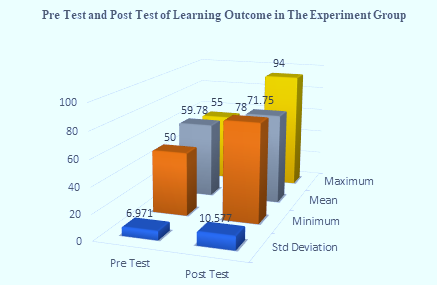 Figure. 1. Learning Outcomes with Online-Based Flipped Classroom Method by using Microsoft Team Discussion(The discussion chapter is where you delve into the meaning, importance and relevance of your results. It should focus on explaining and evaluating what you found, showing how it relates to your literature review and research questions, and making an argument in support of your overall conclusion. This part should be written separately from “findings/ results” part.)Lorem ipsum dolor sit amet, consectetuer adipiscing elit, sed diam nonummy nibh euismod tincidunt ut laoreet dolore magna aliquam erat volutpat. Ut wisi enim ad minim veniam, quis nostrud exerci tation ullamcorper suscipit lobortis nisl ut aliquip ex ea commodo consequat. Duis autem vel eum iriure dolor in hendrerit in vulputate velit esse molestie consequat, vel illum dolore eu feugiat nulla facilisis at vero eros et accumsan et iusto odio dignissim qui blandit praesent luptatum zzril delenit augue duis dolore te feugait nulla facilisi. Nam liber tempor cum soluta nobis eleifend option congue nihil imperdiet doming id quod mazim placerat facer possim assum. Typi non habent claritatem insitam; est usus legentis in iis qui facit eorum claritatem. Conclusion (Including a conclusion in your research paper can be important to remind your readers of the strength and impact of your argument. Concluding statements in your paper can also help to refocus the reader's attention to the most important points and supporting evidence of your arguments or position that you presented in your research. Conclusions can also serve as a basis for continuing research, creating new ideas to resolve an issue you highlighted in your paper or offering new approaches to a topic.)Lorem ipsum dolor sit amet, consectetuer adipiscing elit, sed diam nonummy nibh euismod tincidunt ut laoreet dolore magna aliquam erat volutpat. Ut wisi enim ad minim veniam, quis nostrud exerci tation ullamcorper suscipit lobortis nisl ut aliquip ex ea commodo consequat. Recommendations(Provide your suggestions for future researchers and practitioner)Lorem ipsum dolor sit amet, consectetuer adipiscing elit, sed diam nonummy nibh euismod tincidunt ut laoreet dolore magna aliquam erat volutpat. Ut wisi enim ad minim veniam, quis nostrud exerci tation ullamcorper suscipit lobortis nisl ut aliquip ex ea commodo consequat. Duis autem vel eum iriure dolor in hendrerit in vulputate velit esse molestie consequat, vel illum dolore eu feugiat nulla facilisis at vero eros et accumsan et iusto odio dignissim qui blandit praesent luptatum zzril delenit augue duis dolore te feugait nulla facilisi. Nam liber tempor cum soluta nobis eleifend option congue nihil imperdiet doming id quod mazim placerat facer possim assum. Typi non habent claritatem insitam; est usus legentis in iis qui facit eorum claritatem. LimitationsLorem ipsum dolor sit amet, consectetuer adipiscing elit, sed diam nonummy nibh euismod tincidunt ut laoreet dolore magna aliquam erat volutpat. Ut wisi enim ad minim veniam, quis nostrud exerci tation ullamcorper suscipit lobortis nisl ut aliquip ex ea commodo consequat. Duis autem vel eum iriure dolor in hendrerit in vulputate velit esse molestie consequat, vel illum dolore eu feugiat nulla facilisis at vero eros et accumsan et iusto odio dignissim qui blandit praesent luptatum zzril delenit augue duis dolore te feugait nulla facil.AcknowledgementsInsert acknowledgements here (if any)FundingInsert funding information here (if any)References You should use APA 7.0 style. Please see our citation guide in our web site for APA 7Please provide all doi links - if any. If not please provide nondatabase links of the article. (to find doi see http://doi.crossref.org/simpleTextQuery)Verify each citation in the text with the reference list for correct citation informationIf a source is in another language, write the original title then add its English translation as the below example:Bussieres, E.-L., St-Germain, A., Dube, M., & Richard, M.-C. (2017). Efficacite et efficience des programmes de transition a la vie adulte: Une revue systematique [Effectiveness and efficiency of adult transition programs: A systematic review]. Canadian Psychology/ Psychologie canadienne, 58(1), 354–365. https://doi.org/10.1037/cap0000104Appendix / Apendices(Insert appendix/ appendices here -if any. Start with a new page for this part.)NoDemographic Characteristics            Teachers            Teachers           Principals           PrincipalsNoDemographic CharacteristicsTotal%Total%1.Gender1.Male21.211.01.Female17198.810099.02.Age2.18-408750.32322.82.41-60 8448.67877.22.>60 21.2003.Educational Qualifications3.High School2615.098.93.Diploma21.211.03.Bachelor14583.89190.1